	Motie Energietoeslag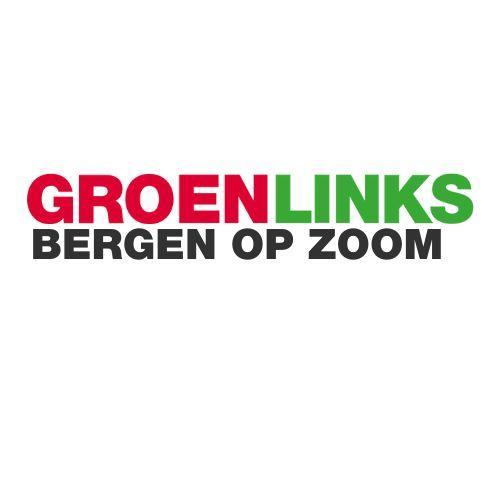 Constaterende dat: De energiecrisis ertoe leidt dat 1 op de 3 huishoudens in financiele nood raakt of gaat raken;Door de stijgende energieprijzen meer inwoners uit de gemeente Bergen op Zoom in een armoedesituatie terechtkomen; De energiecrisis vraagt om een snelle en daadkrachtige aanpak;Overwegende dat: De gemeente mogelijkheden heeft om de vangnetregeling met betrekking tot de stijgende energiekosten voor inwoners te verruimen;Het Rijk verschillende maatregelen heeft aangekondigd die moeten leiden tot minder financiele problemen bij huishoudens in Nederland;De variabele energietarieven per 1 oktober weer zullen stijgen; De gemeente ervoor kan zorgen dat veel inwoners dit jaar nog financieel worden ondersteund zodat zij lopende energierekeningen kunnen betalen; We beseffen dat een incidentele oplossing voor nu zal helpen; Verzoekt het college: Zo snel mogelijk een energietoeslag van €500,- uit te keren aan huishoudens met een inkomen vanaf 120% tot en met 130% van het sociaal minimum en uitwonende studenten;Om met het resterende bedrag uit de TONK-gelden uitvoering te geven aan het opzetten van een noodfonds, dat ingezet kan worden op het moment dat een huishouden met een inkomen vanaf 120% van het sociaal minimum vanwege de stijgende energieprijzen in een schrijnende situatie terecht is gekomen en er geen voorliggende voorzieningen meer zijn waar een beroep op gedaan kan worden;En gaat over tot de orde van de dag.Partij van de Arbeid     GroenLinks        VVD          Alliantie CDA en Groep Dam/Siebelink